AEROSEM 6002 FDD: New front hopper seed drillThe highest flexibility with maximum outputPöttinger, the specialist for tillage and seed drill technology, has expanded its range of AEROSEM FDD pneumatic seed drills: Starting November 2021, these field-proven seed drills with working widths of 4.0 and 5.0 m will be joined by a 6.0 metre folding version with a front hopper. The new model is particularly impressive in three areas:1.) The main focus is on reliability in order to ensure continuous operation - even under the most difficult conditions - on long days in the field.2.) Thanks to the short and compact design of the power harrow and coulter rail, the centre of gravity of the machine is very close to the tractor's rear axle.3.) The front hopper has been redesigned with a full-length cover for optimum filling and now has a capacity of 2,400 litres in the large tank version.The front hopper with maximum flexibility in the fieldThe newly developed front hopper makes it possible to convey an even higher flow rate of seed to the coulter rail. The front hopper is available with a capacity of either 1,700 litres or 2,400 litres and is now fitted with a full-length, airtight cover. During development, special emphasis was placed on handling and accessibility while filling and calibrating. A service platform with two steps provides better visibility into the hopper during filling. When selecting the front hopper, there is a choice of standard single metering unit or the dual metering system. Single shoot metering makes it possible to place not only seed but also fertiliser, companion crop, micro-granules or another type of seed in the seed slot in a single step. This ensures maximum flexibility. The requirements of modern agriculture can be met in full by the new AEROSEM front hopper seed drill.The cost effective seed drillThe coulter rail on the AEROSEM FDD is mounted on the power harrow using a docking system and only takes a few minutes to fit or remove. What is unique about this new system is that in just a few steps the coulter rail and distributor head unit can be removed from the power harrow extremely quickly. This saves time and allows the power harrow to be used on its own immediately.Proven coulter railThe compact, folding coulter rail with a short headstock puts the centre of gravity impressively close to the tractor. The distributor head is mounted on the coulter rail and features a patented system that ensures it is always kept in vertical position. The patented linkage system ensures the distributor head is vertical to deliver perfect lateral distribution. The proven DUALDISC double disc coulters are offset at 30 cm and ensure precision seed placement. Convenient operation, especially regarding the coulter rail, makes the whole system very user-friendly. The coulter pressure can be adjusted mechanically (hydraulic adjustment is available as an option) from a central point and seed placement depth is set conveniently from the side of the machine. Seed distribution is controlled using the distributor head, which can be provided with individually controllable outlets (IDS) as an option. Using the fully-equipped version, the driver can easily adjust the tramline widths and tyre widths directly at the control terminal to set up a perfect tramline system.The new AEROSEM 6002 FDD delivers pure performance, the highest level of convenience as well as precision and flexibility, engineered especially to meet every arable farming professional's requirements. Photo preview:  More printer-optimised photos: http://www.poettinger.at/presse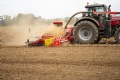 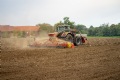 The new AEROSEM 6002 FDD offers maximum flexibilityThe highest precision and pure performance with the new AEROSEM FDD front hopper seed drillhttps://www.poettinger.at/de_at/Newsroom/Pressebild/4928https://www.poettinger.at/de_at/Newsroom/Pressebild/4929